WIPO Roundtable on Technical Assistance and Capacity Building:  Sharing Experiences, Tools and Methodologiesorganized by the World Intellectual Property Organization (WIPO)Geneva, May 12, 2017PROVISIONAL PROGRAMprepared by the International Bureau of WIPOFriday, May 12, 20178.00 – 9.00	Registration 9.00 – 9.30	Welcome and Introduction:Mr. Mario Matus, Deputy Director General, Development Sector, WIPO9.30 – 11.00	Theme 1	Sharing Experiences, Tools and Methodologies in the Field	of Needs Assessment of Technical Assistance Activities 	Facilitator:	Mr. Irfan Baloch, Director, Development Agenda Coordination Division, Development Sector, WIPO	Contributors:	Member State Representatives 		Mr. Walid Abdelnasser, Director, Regional Bureau for Arab   Countries, Development Sector, WIPO			Mr. William Meredith, Director, IP Office Business Solutions Division, Global Infrastructure Sector, WIPO			Ms. Michele Woods, Director, Copyright Law Division, Copyright and Creative Industries Sector, WIPO
	11.00 – 11.30	Coffee Break11.30 – 13.00	Theme 2	Sharing Experiences, Tools and Methodologies in the Field	of Planning and Design of Technical Assistance Activities	Facilitator:	Ms. Alexandra Grazioli, Director, Lisbon Registry, Brands and Designs Sector, WIPO	Contributors:	Member State Representatives		Mr. David Muls, Senior Director, Law and Legislative Advice Division, Brands and Designs Sector, WIPO		Mr. Andrew Michael Ong, Director, Regional Bureau for Asia and the Pacific, Development Sector, WIPO		Mr. Anatole Krattiger, Director, Global Challenges Division, Global Issues Sector, WIPO13.00 – 14.00	Lunch Break14.00 – 15.30		Theme 3 	Sharing Experiences, Tools and Methodologies in the Field		of Implementation of Technical Assistance Activities		Facilitator: 	Mr. Sherif Saadallah, Executive Director, WIPO Academy, Development Sector, WIPO	Contributors: Member State Representatives			Mr. Wend Wendland, Director, Traditional Knowledge Division, Global Issues Sector, WIPO		Ms. Beatriz Amorim-Borher, Director, Regional Bureau for Latin America and the Caribbean, Development Sector, WIPO 		Mr. Kiflé Shenkoru, Director, Division for Least-Developed Countries, Development Sector, WIPO15.30 – 16:00	Coffee Break16.00 – 17.30	Theme 4	Sharing Experiences, Tools and Methodologies in the Field	of Monitoring and Evaluating Technical Assistance Activities	Facilitator: 		Ms. Maya Catharina Bachner, Director, Program Performance and Budget Division, Administration and Management Sector, WIPO	Contributors:	Member State Representatives			Mr. Kenichiro Natsume, Director, PCT International Cooperation Division, Patents and Technology Sector, WIPO		Mr. Marc Sery-Kore, Director, Regional Bureau for Africa, Development Sector, WIPO		Mr. Andrew Czajkowski, Head, Innovation and Technology Support Section, Global Infrastructure Sector, WIPO17.30 – 18.00	Wrap-up[End of document] E E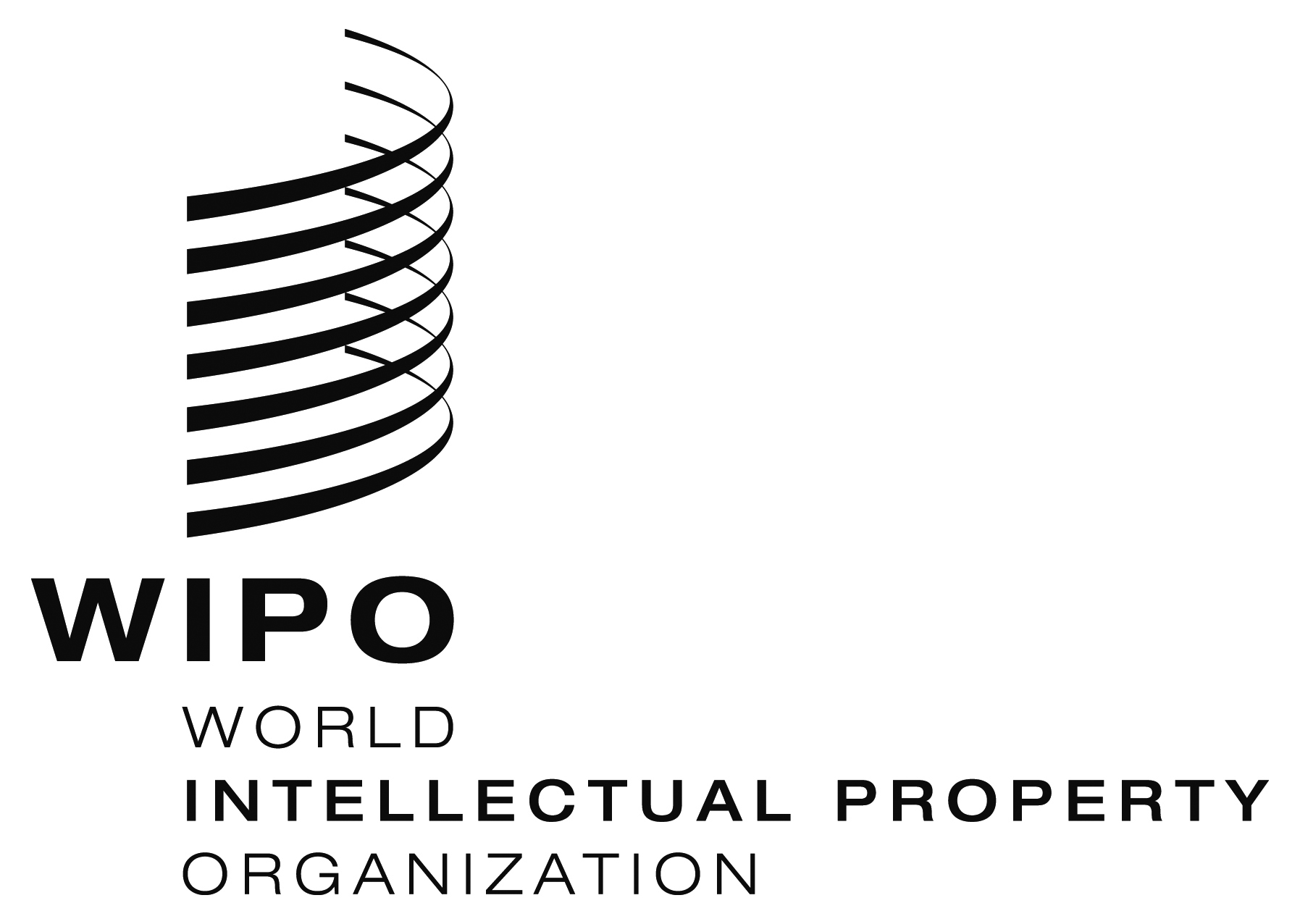 WIPO Roundtable WIPO Roundtable WIPO/RT/IP/GE/17/INF/1 PROV. 3     WIPO/RT/IP/GE/17/INF/1 PROV. 3     ORIGINAL:  EnglishORIGINAL:  Englishdate:  MAY 11, 2017date:  MAY 11, 2017